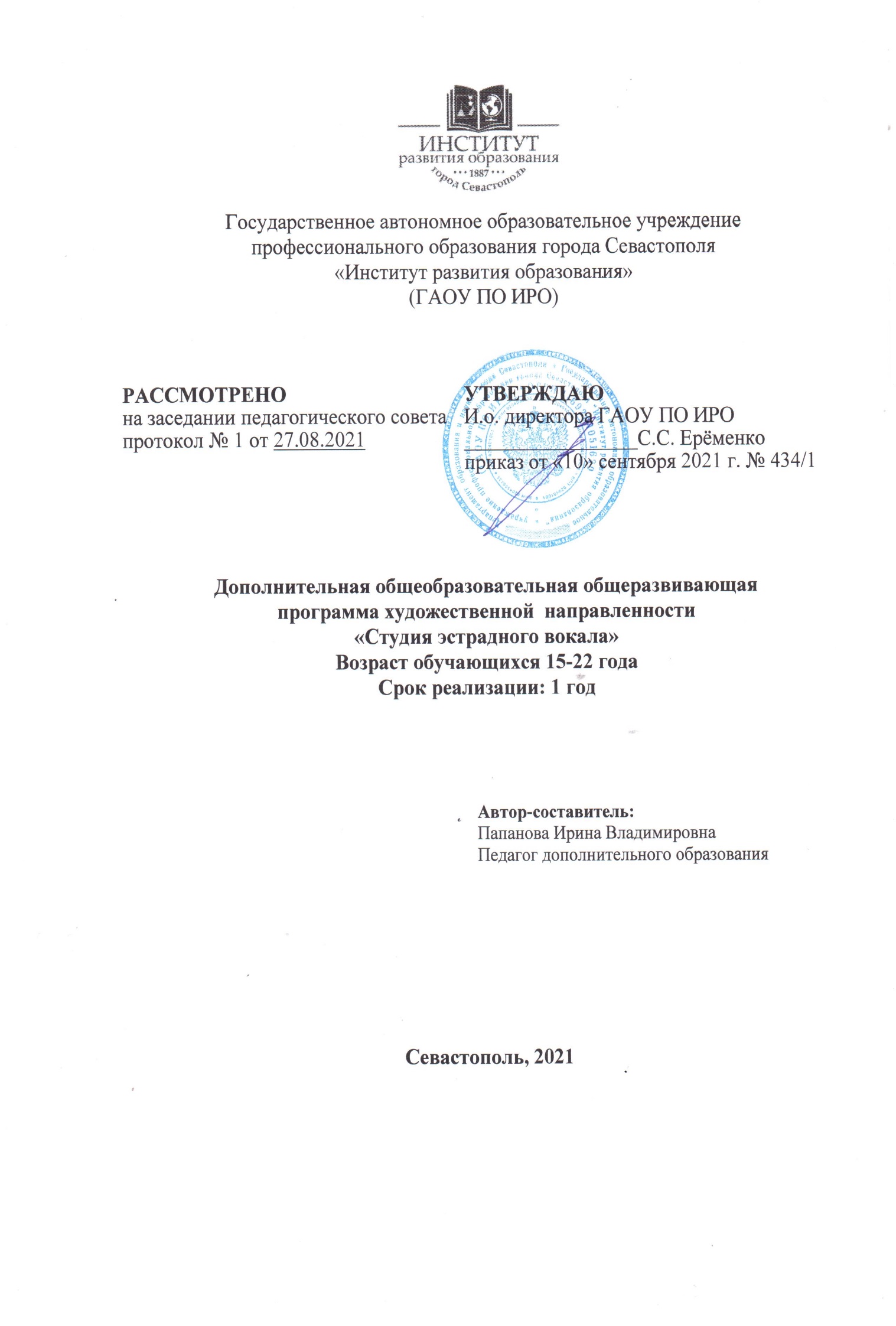 СодержаниеКомплекс основных характеристик дополнительной общеобразовательной общеразвивающей программы……………………………………………………..3Пояснительная записка…………………………………………………........3Цель и задачи программы……………………………………………………5Содержание программы……………………………………………………..5-учебно-тематический план……………………………………………........5- содержание учебно-тематического плана……………………………….. 7      1.4.    Планируемые результаты………………………………………………….162. Комплекс организационно-педагогических условий…………………………....17      - календарный учебный график…………………………………………...17      -условия реализации программы………………………………………….24      -формы контроля…………………………………………………………...24      - методическое обеспечение программы…………………………………243. Перечень литературы………………………………………………………………26        3.1 Используемая литература…………………………………………………...26        3.2. Литература для учащихся…………………………………………………..26Комплекс основных характеристик дополнительной общеобразовательной общеразвивающей программы:Пояснительная запискаНаправленность           Направленность кружка художественная. Образовательной областью кружка является эстрадный вокал, как одна из форм музыкальной культуры. Музыка играет важнейшую роль в жизни человека с самого детства. Благодаря системе дополнительного образования представляет более широкие возможности для развития музыкальных способностей в процессе освоения различных видов музыкальной деятельности, используя нетрадиционные подходы к организации процесса обучения.Одним из  способов музыкального самовыражения  человека является пение. Занятия  вокалом способствуют  нравственно-эстетическому  развитию личности. В то же время, углубленное изучение дисциплины «эстрадный вокал» дает специфические знания и умения: музыкальная грамотность, музыкальный вкус, овладение основными навыками эстрадного пения, развитие гармонического слуха, развитие слуховой и двигательной координации и др.Актуальность          Музыкальное искусство эстрады точно соответствует интересам современных подростков, благодаря чему студия эстрадного вокала является сегодня одной из основных форм массового приобщения подрастающего поколения к музыкальному искусству и решения одной из приоритетных проблем педагогики и психологии - развития творческих способностей детей. Занятия эстрадным вокалом дают  возможности студентам накапливать и использовать обширный и разнохарактерный репертуар, проявить свои творческие способности, снимать физические и психические перегрузки, заниматься коллективным творчеством. Таким образом, популяризация эстрадно-вокального искусства дает возможность привлечь в творческую деятельность как можно больше подростков с различной степенью подготовленности и одаренности.Отличительные особенности          Образовательная программа дополнительного образования «Студия эстрадного вокала» является модифицированной на основе типовой программы Палашкиной Г.В. «Эстрадное пение»: примерная учебная программа для детских музыкальных школ и музыкальных отделений детских школ искусств. Министерство Культуры Российской Федерации Москва 2002 г.  Новизна программы заключается в том, что используется индивидуальный подход к формированию вокальных навыков и умений у студентов, включающем в себя освоение вокальной техники, изучение элементов музыкальной грамоты и терминологии;  реализуется возможность в организации малых исполнительских форм (соло, дуэты), ансамблей; навыки студийной работы. Подключаются  элементы хореографии для наилучшего раскрытия образа, развития слуховой и двигательной координации. Педагогическая целесообразность программы объясняется тем, что у детей развиваются вокальные, актерские навыки, воспитывается сценическая культура, формируется  музыкальный и в целом эстетический вкус; происходит приобщение ученика к достижениям мировой и отечественной эстрадно-музыкальной культуры; воспитываются патриотические чувства с помощью соответствующего вокального репертуара, улучшается физическое и психологическое состояние ученика, развиваются коммуникативные качества в ансамблевом творчестве.          Адресат программы          Программа рассчитана на обучение учеников, возрастом от 15 до 22 лет. Количество учащихся в группе: 10-15 человек.           Объём программыЗанятия проводятся  3 раза в неделю.Формы обучения           Программа предусматривает проведение занятий в форме групповых, сводных и индивидуальных практических занятий. Работа с особыми категориями учеников (одаренные, группы риска, инвалиды и др.) ведется на общих основаниях.             К видам занятий относятся лекции, беседы, мастер-классы, концерты, конкурсы, фестивали. Посещение концертов академических и эстрадных музыкантов, вокалистов;  симфонических и эстрадно-симфонических оркестров.Срок реализации программы            Срок реализации дополнительной образовательной программы  1учебный год.Режим занятий   Занятия проходят 3раза в неделю по 3 академических  часа в каждой группе. 1.2. Цель и задачи программыЦель  программы             Целью программы является создание условий для свободного развития творческой личности и реализации потенциала в сфере эстрадно-вокального исполнительства.Задачи программыОбучение:- основам музыкальной грамоты и сольфеджио, расширение знаний в области истории эстрадно-вокального исполнительства, физиологии голосового аппарата и гигиены голоса;- технике и исполнительским приемам эстрадного вокала в сольном репертуаре, малых формах с использованием импровизации;- навыкам одноголосного, двухголосного и трёхголосного пения в ансамбле;основам сценической речи,  сценического движения, актёрского мастерства.Развитие:-общих музыкальных способностей (музыкальный слух,  чистота интонирования, чувство ритма);- специфических вокальных навыков (певческое дыхание, диапазон, аттака звука, артикуляция, пение с использованием резонаторов);-  речевых и актерских навыков;- физической и психологической выносливости, необходимой для концертной деятельности, участия в конкурсах вокального мастерства.Воспитание:- эстетического вкуса исполнительской и сценической культуры; - умения передавать образность эстрадного вокального произведения;- целеустремленности при выборе поставленной задачи;- коммуникативных навыков при работе в ансамбле;-патриотических чувств, благодаря использованию репертуара соответствующей направленности.Образовательной программа дополнительного образования «Студии эстрадного вокала» отличается  от других музыкальных образовательных программ тем, что она  решает одновременно несколько задач. Воспитание вокалистов происходит на лучших образцах академической, народной, эстрадной музыки, что формирует возможность собственного выбора учащегося  более близкого направления в музыке и творчестве. При обучении учитываются индивидуальные эмоциональные и психофизические особенности учеников. Занятия сочетаются с конкретной деятельностью учеников, где каждый, независимо от уровня подготовки, обязательно имеет  исполнительскую практику, то есть возможность выступить перед зрительской аудиторией. Параллельно с сольной практикой ансамблевая деятельность формирует навыки работы в команде для достижения общего результата. Сценическая практика стимулирует к дальнейшим занятиям и приобретению необходимого  опыта исполнительского искусства. 1.3.Содержание программы:Учебно-тематический планСодержание учебно-тематического плана1.4 Планируемые результаты.          По окончании работы кружка воспитанник должен овладеть:знаниями в области истории эстрадно-вокального и народно-стилизованного исполнительства,физиологии голосового аппарата, гигиены голоса, культуры сцены, базовыми знаниями в области теории музыки;умениями исполнять вокальную композицию в микрофон под сопровождение фонограммы, интерпретировать вокальное произведение, владеть навыком гармонического пения в  двухголосном  однородном ансамбле, с возможностью импровизации;навыками  актерского мастерства, сценического движения, сценической речи, вокального исполнительства в стилях и направлениях музыкальной эстрады музыки.2. Комплекс организационно-педагогических условий:Календарный учебный график Условия реализации программыДля реализации образовательной программы дополнительного образования «Студия эстрадного вокала» необходим кабинет, в котором имеется музыкальный инструмент (фортепиано или синтезатор), стулья, зеркало, ноутбук (для работы с фонограммами), музыкальная звукоусиливающая аппаратура (микрофоны, звукоусиливающая колонка), наглядные пособия по теме "Элементарная теория музыки" и "Строение голосового аппарата", аудиозаписи, фонограммы, нотный материал, методические пособия. Возможность использования клубных и городских сценических площадок.Формы контроляДля занятий эстрадным вокалом ученик должен пройти входящий контроль: прослушивание и определение музыкального слуха и чувства ритма. Промежуточный контроль производится в форме концерта для педагогов и  учащихся колледжа            Итоговый контроль полученных знаний, умений и навыков  студенты  демонстрируют на отчетном концерте кружка, смотрах и фестивалях городского, регионального, всероссийского и международного уровня.Методическое обеспечение программыДанная программа предполагает различные формы проведения занятий. Это учебное занятие, беседа, репетиция, лекция. Также возможны и такие формы, как концерт, мастер-класс, творческая встреча. Организация деятельности учащихся на занятиях кружка эстрадного пения осуществляется через групповую и индивидуальную формы работы.На уроках применяются такие традиционные методы, как наглядно-слуховой, объяснительно-иллюстративный, практический методы, а так же современный метод: мотивационный.Объяснительно-иллюстративный метод – используется для изложения теоретических основ музыкальной грамоты и сольфеджио. Определяются правила формирования звука в соответствующей жанру (народный, эстрадный, академический) вокальной позиции ученика. В процессе обучения используются графические материалы – анатомия голосового аппарата человека,  видео-концерты известных исполнителей соответствующих  жанров и направлений.Наглядно-слуховой метод. Вокал – сфера, базирующаяся исключительно на физиологических ощущениях. Принцип наглядности реализуется в процессе исполнения упражнения или вокального произведения самим педагогом. Ученик, в свою очередь, воспринимает полученную информацию на слух, анализирует ее и пытается применить на практике. Мотивационный метод. В его основе лежит осознанность и внутреннее личностное побуждение к выполнению практического упражнения. Воспитуемым предлагается выполнить поставленное задание (вокальное, речевое упражнение) вложив в него определенную художественную идею и соответствующую ей эмоциональную составляющую. Это способствует воспитанию у студентов навыков передачи художественного образа эстрадно-вокального произведения, а также выработке живого интереса к выполнению упражнения и, вследствие этого, – повышению его эффективности.Практический метод. Обучение детей эстрадному вокалу и применения теоретических знаний, полученных от педагога посредством практических занятий. Под руководством педагога студент выполняет упражнения, направленные на развитие вокальных данных (распевки, вокализы, исполнение вокального произведения по фразам в «унисон», по партиям двухголосной партитуры ансамбле). Работа над актерским мастерством и сценической свободой исполнителей- солистов и ансамбля  в соответственном вокальном репертуаре.В содержание каждого занятия, независимо от темы, входит распевание (15-20 минут) и работа над текущим вокальным произведением. Отработка песен сопровождается беседой, разбором содержания и характера песни с воспитанниками. Разучивание мелодии и словесного текста происходит по фразам, предложениям, куплетам.Теоретические занятия строятся по следующему принципу: вначале даются краткие теоретические формулировки, далее они иллюстрируются нотными, аудио-примерами или самим педагогом. Завершается занятие выполнением различных заданий для проверки полученных знаний.Распределение учебного материала в программе дифференциировано и зависит от возраста, уровня подготовки обучающихся и времени, необходимого на решение поставленной задачи. На протяжении всего курса обучения необходимо развивать у учащихся тембровое чувство и мышление, пополнять ресурс выразительности исполнения вокальных произведений, создавать условия, в которых студент испытывает радость ощущения исполнительской свободы и творческого комфорта.Обучение проводится на доступном учащимся материале. При составлении репертуарного плана учитываются вокальные данные воспитанников, на их основе происходит подбор репертуара, который постепенно усложняется. Концертные программы составляются из произведений, пройденных на занятиях.Все воспитанники принимают участие в отчетных концертах, где исполняются  песни, разученные в течении года. Одаренные студенты могут принимать участие в  тематических концертах колледжа, а так же конкурсах вокального мастерства, фестивалях и смотрах художественной самодеятельности.3.Перечень литературы3.1. Используемая литература3. Конен В. Пути американской музыки : очерки по истории музыкальной культуры США : изд. 3-е, переработ., с прил. очерка Л. Переверзева «от джаза к рок-музыке» / В. Конен. – М. : Музыка, 1980. – 80 с., нот.4. Методы и приемы музыкального воспитания [Электронный ресурс] // Музыкальное воспитание дошкольников : Школьникс.ру. – Режим доступа: http://shkolniks.ru/music-vospitanie/metodi-i-priemi-muzikalnogo-vospitaniya.html.5. Морозов В. Искусство резонансного пения: основы резонансной теории и техники/ В.Морозов//М.: Ред-издат. отд. МГУ, 2002.-495 с.7. Сет Риггс «Пойте, как звёзды»: методика постановки голоса. Аудиошкола для вокалистов. Питер 2007. – 2CD диска8. Фернау-Горн Расширение и эластичность. Штутгарт 1954 г.              3.2. Литература для учащихся1. Вахромеев В.А. Элементарная теория музыки. Пособие для детских музыкальных школ.. Издательство «Музыка» Москва 1975г. – 230с.2. Дмитриев Л. Голосовой аппарат певца : Наглядное пособие / Л. Дмитриев // М. : Музыка, 2004. – 36 с.3. Калмыков В., Фридкин Г. Учебное пособие для музыкальных школ. Сольфеджио. –М: Музыка,1982. – 110с.4. Романова Л.В. Школа эстрадного вокала: Учебное пособие.-СПб: Издательство «Лань», 2007.- 40 с.5. Сет Риггс «Пойте, как звёзды»: методика постановки голоса. Аудиошкола для вокалистов. Питер 2007. – 2CD диска№Название раздела, темКол-во часовКол-во часовКол-во часовФорма контроля№Название раздела, темвсеготеоретическихпрактическихФорма контроляIВходящий контроль10010прослушиваниеII1.2.3.4.5.6.7.8.9.10.11.12.13.14.15.16.17.18.19.21.Постановка голосаТеория образования звука. Строение и работа вокального аппаратаТипы голоса и их классификацияОсвоение практических навыков вдоха и выдохаУпражнения на развитие абдоминально-диафрагмального дыханияПодготовка голосового аппарата к вокальным упражнениям. Состояние «зевка» и правильное положение языкаКоординация дыхания и голосового аппаратаРабота с верхним и нижним резонаторамиСглаживание регистровРазвитие певческого диапазонаУвеличение подвижности голоса Улучшение чистоты интонацииУстранение певческих дефектовЗнакомство с музыкальными терминамиПонятие артикуляции и динамикиПрактические упражнения на развитие артикуляции и динамикиРазвитие ритмикиИсполнение вокализовОтработка мелизмовГигиена голоса844424929246466426422224122200212002042020026032029271264460062220беседа,концерт,открытый урок,смотр художественной самодеятельностиIII1.2.3.Cценическое движениеУпражнения на снятие мышечных зажимовКоординация вокала и сценического движенияАктерские этюды201064222118843Концерт, вокальный конкурс, смотр художественной самодеятельностиIV1.2.3.4.5.Речевое мастерствоОсновы речевого мастерстваУпражнения на развитие правильного произношения гласных и согласных звуковОсобенности произношения в русском языкеОсобенности произношения в украинском языкеУпражнения на развитие вокальной дикции316104294622101668219Концерт, вокальный конкурсVVIИсполнение произведений в стилях современной эстрады. Промежуточный контроль16200162Концерт, вокальный конкурс, смотр художественной самодеятельностиVI11.2.3.4.Сводные занятияРабота над малой формой (соло,дует, трио)Разучивание текста, мелодииПодготовка к концертамПодготовка к конкурсам вокального мастерстваСлуховой анализ4262074530000339620742Концерт, вокальный конкурс, открытый урокVII1Итоговый контроль646Отчётный концерт№ раздела, темНазвание раздела, темТеорияОсновные теоретические понятияПрактикаПримерное содержание деятельностиОборудование, оснащениеМесто проведения занятияI.Постановка голоса1.Певческие установкиПравильное положение корпуса перед началом пенияРазвитие правильного положения корпуса перед пениемМуз. класс2.Теория образования звука. Строение и работа вокального аппаратаСтроение органов голосового аппарата: органы дыхания, диафрагма, голосовые связки, гортань, язык, резонаторы. Взаимодействие органов голосового аппарата. Резонанс.Знакомство с анатомическим строением органов голосового аппаратаИллюстрации анатомического строения органов дыхания, голосовых связок и полости ртаМуз. класс3.Типы голоса и их классификацияКлассификация по диапазону: бас-октавист, бас, баритон, тенор (мужские); контральто, меццо-сопрано, сопрано. Лирические, драматические голоса.Знакомство с аудиопримерами звучания различных типов голосаАудиозаписи с примерами звучания различных типов голосаМуз. класс4.Освоение практических навыков вдоха и выдохаПевческий вдох. Задержка дыхания. Певческий выдох. Работа диафрагмы.Развитие певческих дыхательных рефлексов.Муз. класс5.Упражнения на развитие абдоминально-диафрагмального дыханияЗнакомство с техникой «певческой опоры»Развитие диафрагмы, умения дозировать воздухМуз. класс6.Подготовка голосового аппарата к вокальным упражнениямРазвитие состояния «зевка», правильного положения гортани, расслабленности голосовых связокМуз. класс7.Координация дыхания и голосового аппаратаАтака звука - мягкая, твердая, с придыханием.Знакомство с видами атаки звукаРазвитие дыхательно-голосовой координацииФортепианоМуз. класс8.Работа с верхним и нижним резонаторамиЗвуковой резонанс. Верхний и нижний резонаторы. Теоретическое обоснование пения «На зевке».Знакомство с техникой резонансного пения.Развитие умения направлять звук в резонаторыВоспитание культуры звукаИллюстрация строения органов ротовой полости. ФортепианоМуз. класс9.Сглаживание регистровГрудной и головной регистры, медиана. Фальцет. Переходные ноты. Понятие «сглаживания регистров».Знакомство с принципом ровности тембра по всему диапазонуРазвитие ровного, тембрально одинакового звучания голоса по всему диапазонуФортепианоМуз. класс10.Развитие певческого диапазонаРазвитие певческого диапазонаФортепианоМуз. класс11.Увеличение подвижности голосаРазвитие подвижности голосаФортепианоМуз. класс12.Улучшение чистоты интонацииЧистота интонации, консонанс, диссонансРазвитие чистоты интонацииФортепианоМуз. класс13.Устранение певческих дефектовГнусавость, форсирование, снятие с дыхания, тремоляция голосаРазвитие правильных вокальных и дыхательных навыковФортепианоМуз. класс14.Знакомство с музыкальными терминамиПонятия: тон, высота, интервал, звукоряд, лад; метр, ритм, темп, длительность; тональность, модуляция, мелодия, аккомпанементЗнакомство с музыкальными терминамиРазвитие музыкального слуха и чувства ритмаФортепианоМуз. класс15.Понятие артикуляции и динамикиПонятие динамики: пиано, форте, крещендо, диминуэндо, акцент. Приемы артикуляции: легато, стаккато, нон-легато, фермата, кантилена, портаменто, глиссандоЗнакомство с понятиями динамика и артикуляция, видами динамических оттенков и приемов артикуляцииРазвитие музыкального слуха, умения различать динамические оттенки и приемы артикуляцииФортепианоМуз. класс16.Практические упражнения на развитие артикуляции и динамикиРазвитие техники легато, стаккато, нон-легато, динамики голосаФортепианоМуз. класс17.Развитие ритмикиРазвитие хорошего ощущения ритма, умения различать длительности, сильные и слабые долиФортепианоМуз. класс18.Исполнение вокализовВокализ как вид вокальных упражнений.Развитие певческих навыков путем исполнения вокализовФортепианоМуз. класс19.Отработка мелизмовПонятие мелизмРазвитие навыков исполнения вокальных украшений - мелизмовФортепианоМуз. класс20.Развитие вокальной импровизацииПонятие импровизации в музыке. Виды вокальной импровизации - ритмическое и мелодическое варьирование, украшение, скэтЗнакомство с видами вокальной импровизацииРазвитие навыков вокальной импровизацииФортепианоМуз. класс21.Гигиена голосаПонятие гигиены голоса. Заболевания, связанные с неправильной работой голосовых органов. Правила гигиены голоса.Знакомство с правилами гигиены голосаВоспитание бережного отношения к собственному голосуМуз. классII.Сценическое движение1.Упражнения на снятие мышечных зажимовРазвитие умения расслаблять мышцы телаМуз. класс2.Координация вокала и сценического движенияПонятие координации голоса и движения. Правильное дыхание в процессе сценического движенияРазвитие координации движения и вокалаФонограммаМуз. класс3.Актерские этюдыВведение в актерское мастерство. Понятие «Я в предлагаемых обстоятельствах»Знакомство с мастерством актерской игрыРазвитие базовых актерских навыков на примере простых этюдовМуз. классIII.Речевое мастерство1.Основы речевого мастерстваРабота органов речевого аппарата. Понятие «утрированности» произношения. Правильное произношение согласных звуковЗнакомство с видами звуков алфавита, основами их произношения на сценеМуз. класс2.Упражнения на развитие правильного произношения гласных и согласных звуковРазвитие чистого, «утрированного» произношения согласных звуковСборник скороговорок на разные буквы алфавитаМуз. класс3.Особенности произношения в русском языкеУдарные, безударные слоги. Правильное произношение гласных звуков в словах русского языка, в зависимости от расположения ударенияРазвитие правильного произношения слов на материале басен И.А. КрыловаВоспитание культуры речиСборник басен И.А. КрыловаМуз. класс4.Особенности произношения в украинском и английском языкеРазвитие правильного произношения слов украинского языка на материале художественного текстаПроза на украинском языке, стихи а английском языкеМуз. класс5.Упражнения на развитие вокальной дикцииПонятие вокальной дикцииРазвитие вокальной дикцииФортепианоМуз. классIV.Исполнение произведений в стилях современной эстрады1.Стилистические особенности поп-музыкиТермин популярная музыка. Обзор известных исполнителей в стиле поп конца XX - начала XXI векаЗнакомство с творчеством поп-исполнителей конца XX - начала XXI векаАудиопримеры вокальных композиций  в стиле попМуз. класс2.Отработка репертуара в стиле попРазвитие вокально-исполнительских навыков в стиле попМузыкальные фонограммыМуз. класс3.Стилистические особенности музыки в стиле фолкТермин фолк. Стилистические особенности народной музыки. Сочетание народного и эстрадного в современных стилизованных народных песнях.Знакомство с современными образцами стилизованной народной музыки, вокально-техническими приемамиАудиопримеры вокальных композиций  в стиле фолкМуз. класс4.Отработка репертуара в стиле фолкРазвитие вокально-исполнительских навыков в стиле фолкМузыкальные фонограммыМуз. класс5.Подготовка к концертамВоспитание навыков самостоятельной подготовки к концертамМузыкальные фонограммыМуз. класс6. Подготовка к конкурсам вокального мастерстваВоспитание навыков самостоятельной подготовки к конкурсамМузыкальные фонограммыМуз. класс№ п/пМесяцЧислоЧислоВремя прове-денияВремя прове-денияформа занятияЧасыТема занятия1сентябрь141410.00-16.0010.00-16.00индивиду-альная, групповая6Прослушивание: слуховой анализ, ритмический диктант2сентябрь161610.00-16.0010.00-16.00индивиду-альная, групповая6Прослушивание: слуховой анализ, ритмический 3сентябрь181810.00-16.0010.00-16.00сводная6 Разбор песни по фразам.4сентябрь212110.00-16.0010.00-16.00индивиду-альная, групповая6Теория образования звука, строение и работа вокального аппарата5сентябрь232310.00-16.0010.00-16.00индивиду-альная, групповая6Освоение практических навыков вдоха и выдоха, работа по фразам в песне6сентябрь252510.00-16.0010.00-16.00сводная6Основы речевого мастерства. Работа 6над текстом песни7сентябрь282810.00-16.0010.00-16.00индивиду-альная, групповая6Вокальные упражнения, состояние «зевка», положение языка8сентябрь303010.00-16.0010.00-16.00индивиду-альная, групповая6Координация дыхания и голосового аппарата, работа по фразам в песне9октябрь2210.00-16.0010.00-16.00сводная6Подготовка к конкурсу, концерту10октябрь5510.00-16.0010.00-16.00индивиду-альная, групповая6Подготовка к концерту «День учителя»11октябрь7710.00-16.0010.00-16.00индивиду-альная, групповая6Работа с верхним и нижним резонаторами12октябрь9910.00-16.0010.00-16.00сводная6Баланс в партиях,Слуховой анализ13октябрь121210.00-16.0010.00-16.00индивиду-альная, групповая6Сглаживание регистров, применение в репертуаре14октябрь141410.00-16.0010.00-16.00индивиду-альная, групповая6Развитие певческого диапазона15октябрь161610.00-16.0010.00-16.00сводная6Подготовка к конкурсу, концерту16октябрь191910.00-16.0010.00-16.00индивиду-альная, групповая6Работа над сценическими разводками17октябрь212110.00-16.0010.00-16.00индивиду-альная, групповая6Улучшение чистоты интонации18октябрь232310.00-16.0010.00-16.00сводная6Основы речевого мастерства. Работа над текстом песни19октябрь262610.00-16.0010.00-16.00индивиду-альная, групповая6Устранение  певческих дефектов20октябрь282810.00-16.0010.00-16.00индивиду-альная, групповая6Знакомство с музыкальными терминами, вокальные упражнения21октябрь303010.00-16.0010.00-16.00сводная6Подготовка к конкурсу, концерту22ноябрь2210.00-16.0010.00-16.00индивиду-альная, групповая6Артикуляция и динамика в песне, скороговорки23ноябрь6610.00-16.0010.00-16.00индивиду-альная, групповая6Работа с фонограммой, развитие ритмики24ноябрь9910.00-16.0010.00-16.00сводная6Подготовка к конкурсу, концерту25ноябрь111110.00-16.0010.00-16.00индивиду-альная, групповая6Исполнение вокализов, отработка мелизмов, подготовка к концерту26ноябрь131310.00-16.0010.00-16.00индивиду-альная, групповая6Работа над текстом песни. скороговорки на дикцию27ноябрь161610.00-16.0010.00-16.00сводная6Подготовка к конкурсу, концерту28ноябрь181810.00-16.0010.00-16.00индивиду-альная, групповая6Упражнения на снятие мышечных зажимов29ноябрь202010.00-16.0010.00-16.00индивиду-альная, групповая6Координация вокала и сценического движения30ноябрь232310.00-16.0010.00-16.00сводная6Баланс в партиях,Слуховой анализ31ноябрь252510.00-16.0010.00-16.00индивиду-альная, групповая6Актёрские этюды, работа над образом в песне32ноябрь272710.00-16.0010.00-16.00индивиду-альная, групповая6Основы речевого мастерства. Работа над текстом песни.33ноябрь303010.00-16.0010.00-16.00сводная6Подготовка к конкурсу, концерту34декабрь2210.00-16.0010.00-16.00индивиду-альная, групповая6Упражнения на развитие правильного произношения гласных, согласных звуков, сочетания согласных звуков35декабрь4410.00-16.0010.00-16.00индивиду-альная, групповая6Работа с фонограммой, применение дикционных и артикуляционных навыков36декабрь7710.00-16.0010.00-16.00сводная6Подготовка к конкурсу, концерту37декабрь9910.00-16.0010.00-16.00индивиду-альная, групповая6Чистота интонирования в песне38декабрь111110.00-16.0010.00-16.00индивиду-альная, групповая6Штрихи в песне. 39декабрь141410.00-16.0010.00-16.00сводная6Баланс в партиях,Слуховой анализ40декабрь161610.00-16.0010.00-16.00индивиду-альная, групповая6Эмоциональный образ в песне, кульминации41декабрь181810.00-16.0010.00-16.00индивиду-альная, групповая6Работа с микрофоном в репертуаре42декабрь212110.00-16.0010.00-16.00сводная6Подготовка к конкурсу, концерту43декабрь232310.00-16.0010.00-16.00индивиду-альная, групповая6Изготовление атрибутов сцены44декабрь252510.00-16.0010.00-16.00индивиду-альная, групповая6Координация вокала и хореографии в новогодних номерах45декабрь292910.00-16.0010.00-16.00сводная6Основы речевого мастерства. Работа над текстом песни46декабрь303010.00-16.0010.00-16.00индивиду-альная, групповая6Работа с фонограммой, применение дикционных и артикуляционных навыков47январь111110.00-16.0010.00-16.00индивиду-альная, групповая6Чистота интонирования в песне48январь131310.00-16.0010.00-16.00сводная6Сольфеджирование.Разбор песни по фразам.49январь151510.00-16.0010.00-16.00индивиду-альная, групповая6Работа с фонограммой, применение дикционных и артикуляционных навыков50январь181810.00-16.0010.00-16.00индивиду-альная, групповая6Устранение индивидуальных певческих дефектов51январь202010.00-16.0010.00-16.00сводная6Просмотр видеоматериала концертов, анализ, работа над ошибками52январь222210.00-16.0010.00-16.00индивиду-альная, групповая6Баланс в партиях,Слуховой анализ53январь252510.00-16.0010.00-16.00индивиду-альная, групповая6Знакомство с современными образцами стилизованной народной музыки, вокально-техническими приемами54январь272710.00-16.0010.00-16.00сводная6Подготовка к конкурсу, концерту55январь292910.00-16.0010.00-16.00индивиду-альная, групповая6Интонирование, работа по фразе56февраль1110.00-16.0010.00-16.00индивиду-альная, групповая6Чистота интонирования в песне.57февраль3310.00-16.0010.00-16.00сводная6Работа с фонограммой, применение дикционных и артикуляционных навыков58февраль5510.00-16.0010.00-16.00индивиду-альная, групповая6Сольфеджирование.Звукоряд. Вокализы59февраль8810.00-16.0010.00-16.00индивиду-альная, групповая6Знакомство с интервалами. Пение интервалов.60февраль101010.00-16.0010.00-16.00сводная6Подготовка к конкурсу, концерту61февраль121210.00-16.0010.00-16.00индивиду-альная, групповая6Подготовка к концерту. Работа с микрофоном62февраль151510.00-16.0010.00-16.00индивиду-альная, групповая6Работа над малой формой63февраль171710.00-16.0010.00-16.00сводная6Баланс в партиях,Слуховой анализ64февраль191910.00-16.0010.00-16.00индивиду-альная, групповая6Сольфеджирование.Разбор песни по фразам.65февраль242410.00-16.0010.00-16.00индивиду-альная, групповая6Вокализы. Чистота интонирования в репертуаре66февраль262610.00-16.0010.00-16.00сводная6Подготовка к конкурсу, концерту67март1110.00-16.0010.00-16.00индивиду-альная, групповая6Работа с верхним и нижним резонаторами.68март3310.00-16.0010.00-16.00индивиду-альная, групповая6Счёт, вступления, проигрыши в репертуаре69март5510.00-16.0010.00-16.00сводная6Подготовка к конкурсу, концерту70март101010.00-16.0010.00-16.00индивиду-альная, групповая6Вокальные упр-я. Развитие певческого диапазона. Подготовка к концерту71март121210.00-16.0010.00-16.00индивиду-альная, групповая6Участие в конкурсе «Героико-патриотическая песня»72март151510.00-16.0010.00-16.00сводная6Баланс в партиях,Слуховой анализ73март171710.00-16.0010.00-16.00индивиду-альная, групповая6Работа над сценическими разводками74март191910.00-16.0010.00-16.00индивиду-альная, групповая6Улучшение чистоты интонации75март222210.00-16.0010.00-16.00сводная6Подготовка к конкурсу, концерту76март242410.00-16.0010.00-16.00индивиду-альная, групповая6Устранение  певческих дефектов 77март262610.00-16.0010.00-16.00индивиду-альная, групповая6Сглаживание регистров. Применение в репертуаре78март292910.00-16.0010.00-16.00сводная6Подготовка к конкурсу, концерту79март313110.00-16.0010.00-16.00индивиду-альная, групповая6Анализ конкурса. Просмотр видео-материала.80апрель2210.00-16.0010.00-16.00индивиду-альная, групповая6Работа с фонограммой, развитие ритмики81апрель5510.00-16.0010.00-16.00сводная6Баланс в партиях,Слуховой анализ82апрель7710.00-16.0010.00-16.00индивиду-альная, групповая6Исполнение вокализов, отработка мелизмов в репертуаре83апрель9910.00-16.0010.00-16.00индивиду-альная, групповая6Анализ концерта. Артикуляция и динамика в песне.84апрель121210.00-16.0010.00-16.00сводная6Подготовка к конкурсу, концерту85апрель141410.00-16.0010.00-16.00индивиду-альная, групповая6Работа над текстом песни, скороговорки на дикцию.86апрель161610.00-16.0010.00-16.00индивиду-альная, групповая6Упражнения на снятие мышечных зажимов. 87апрель191910.00-16.0010.00-16.00сводная6Подготовка к конкурсу, концерту88апрельапрель212110.00-16.00индивиду-альная, групповая6Баланс в партиях,Слуховой анализ89апрель232310.00-16.0010.00-16.00индивиду-альная, групповая6Координация вокала и сценического движения90апрель262610.00-16.0010.00-16.00сводная6Подготовка к конкурсу, концерту91апрель282810.00-16.0010.00-16.00индивиду-альная, групповая6Упражнения на развитие правильного произношения гласных, согласных звуков, сочетания согласных звуков92апрель303010.00-16.0010.00-16.00индивиду-альная, групповая6Работа с фонограммой, применение дикционных и артикуляционных навыков93май5510.00-16.0010.00-16.00сводная6Подготовка к конкурсу, концерту94май7710.00-16.0010.00-16.00индивиду-альная, групповая6Чистота интонирования в песне.95май121210.00-16.0010.00-16.00индивиду-альная, групповая6Основы речевого мастерства. Работа над текстом песни96май141410.00-16.0010.00-16.00сводная6Чистота интонирования в песне.97май171710.00-16.0010.00-16.00индивиду-альная, групповая6Работа с фонограммой, применение дикционных и артикуляционных навыков98май191910.00-16.0010.00-16.00индивиду-альная, групповая6Воказизы на расширение диапазона99май212110.00-16.0010.00-16.00сводная6Баланс в партиях,Слуховой анализ100май242410.00-16.0010.00-16.00индивиду-альная, групповая6Сольфеджирование.Звукоряд. Вокализы101май262610.00-16.0010.00-16.00индивиду-альная, групповая6Работа с фонограммой, применение дикционных и артикуляционных навыков102май282810.00-16.0010.00-16.00сводная6Подготовка к конкурсу, концерту103май313110.00-16.0010.00-16.00индивиду-альная, групповая6Пение интервалов. Работа над интонацией в репертуаре104июнь2210.00-16.0010.00-16.00индивиду-альная, групповая6Чистота интонирования в песне.105июнь4410.00-16.0010.00-16.00индивиду-альная, групповая6Работа с фонограммой, применение дикционных и артикуляционных навыков106июнь7710.00-16.0010.00-16.00сводная6Баланс в партиях,Слуховой анализ107июнь9910.00-16.0010.00-16.00индивиду-альная, групповая6Эмоциональный образ в песне, кульминации.108июнь111110.00-16.0010.00-16.00индивиду-альная, групповая6Чистота интонирования. Работа с микрофоном. Подготовка к концерту.109июнь161610.00-16.0010.00-16.00сводная6Работа с фонограммой, применение дикционных и артикуляционных навыков110июнь181810.00-16.0010.00-16.00индивиду-альная, групповая6Воказизы на расширение диапазона111июнь212110.00-16.0010.00-16.00индивиду-альная, групповая6Стилистические особенности поп-музыки. Отработка репертуара в стиле поп.112232310.00-16.0010.00-16.00сводная6Подготовка к конкурсу, концерту113июнь252510.00-16.0010.00-16.00индивиду-альная, групповая6Подготовка к отчётному концерту114июнь282810.00-16.0010.00-16.00индивиду-альная, групповая6Итоговый контроль: Подготовка, Отчётный концерт115июнь303010.00-16.0010.00-16.00сводная6Анализ концерта, работа над ошибками